                                         
Formular de aplicare la granturi mici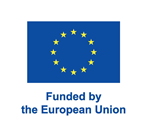 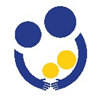 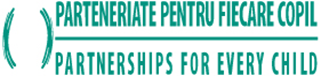 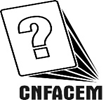 Anexă. Graficul implementării activităților proiectului1.Informații generale despre organizațieInformații generale despre organizație1.1Denumirea organizației1.2IDNO1.3Adresa juridică(Strada, nr, cod poștal, localitate)1.4Adresa poștală(Strada, nr, cod poștal, localitate)1.5Telefon1.6Pagina web1.7E-mail(pentru comunicare oficială)1.8Director (prenume, nume)1.9Telefon fix/mobil director1.10E-mail director1.11Descrierea organizației(format liber, maxim 300 cuvinte)2.Informații generale despre proiectInformații generale despre proiect2.1Denumire proiect2.2Durata proiectului(număr total de luni)2.3Bugetul propunerii de proiect(trebuie să corespundă cu totalul din bugetul detaliat)2.4Acoperirea geografică a proiectului(specificați localitatea, raionul în care se va desfășura activitatea proiectului)2.5Membrii echipei de implementareCompletați tabelul de mai jos și anexați la dosar CV-ul fiecărui membru. Dacă este nevoie, inserați rânduri suplimentare.Membrii echipei de implementareCompletați tabelul de mai jos și anexați la dosar CV-ul fiecărui membru. Dacă este nevoie, inserați rânduri suplimentare.Nr.Prenume, numeFuncția în proiectTel. mobile-mail3.Propunere de proiectPropunere de proiect3.1Descrierea problemeiFormulați și descrieți problema pe care organizația își propune să o rezolve prin intermediul propunerii de proiect 3.2Sumarul proiectuluiDescrieți într-un paragraf sumarul proiectului3.3Scopul proiectului3.4Obiectivele proiectului3.5Beneficiarii proiectului3.6Rezultatele așteptate ale proiectului3.7Activitățile cheie ale proiectului(graficul detaliat implementării urmează a fi completat în Anexă la formular)3.9RiscuriEnumerați riscurile interne/externe care ar putea interveni și măsurile care le-ar diminuaRiscuriEnumerați riscurile interne/externe care ar putea interveni și măsurile care le-ar diminuaRisc intern/externMăsuri de diminuare a riscului3.10DurabilitateDescrieți cum va fi asigurată continuitatea activităților după finalizarea proiectului  3.11MonitorizareDescrieți modul în care organizația va monitoriza desfășurarea proiectului 3.11EvaluareDescrieți criteriile/indicatorii de evaluare a performanței proiectului4.CofinanțareCofinanțareCofinanțare4.1Proiectul prevede cofinanțare?(marcați cu ”X” răspunsul)DA4.1Proiectul prevede cofinanțare?(marcați cu ”X” răspunsul)NUSecțiunea se completează doar dacă la p. 4.1 a fost selectat ”DA” Secțiunea se completează doar dacă la p. 4.1 a fost selectat ”DA” Secțiunea se completează doar dacă la p. 4.1 a fost selectat ”DA” Secțiunea se completează doar dacă la p. 4.1 a fost selectat ”DA” 4.2Enumerați donatorii/cofinanțatorii4.3Indicați proporția bugetului prezentei solicitări față de bugetul total (în %)4.4Anexați suplimentar următoarele acte: acordul/acordurile de grant, propunerea de proiect, bugetul totalAnexați suplimentar următoarele acte: acordul/acordurile de grant, propunerea de proiect, bugetul totalAnexați suplimentar următoarele acte: acordul/acordurile de grant, propunerea de proiect, bugetul total5.DeclarațiiPrin semnarea acestui formular solicitantul de grant confirmă că:Datele furnizate prin acest formular sunt veridice.Organizația care înaintează cerere pentru obținerea finanțării nu are sechestru pe conturi.Organizația care înaintează cerere pentru obținerea finanțării confirmă lipsa datoriilor față de Bugetul Public Național.Prezenta propunere de proiect nu este sau nu a fost depusă pentru finanțare unui alt donator.Activitățile proiectuluiCompletați tabelul de mai jos. Dacă este nevoie, inserați rânduri suplimentare.Activitățile proiectuluiCompletați tabelul de mai jos. Dacă este nevoie, inserați rânduri suplimentare.Activitățile proiectuluiCompletați tabelul de mai jos. Dacă este nevoie, inserați rânduri suplimentare.Activitățile proiectuluiCompletați tabelul de mai jos. Dacă este nevoie, inserați rânduri suplimentare.Activitățile proiectuluiCompletați tabelul de mai jos. Dacă este nevoie, inserați rânduri suplimentare.Activitățile proiectuluiCompletați tabelul de mai jos. Dacă este nevoie, inserați rânduri suplimentare.Activitățile proiectuluiCompletați tabelul de mai jos. Dacă este nevoie, inserați rânduri suplimentare.Activitățile proiectuluiCompletați tabelul de mai jos. Dacă este nevoie, inserați rânduri suplimentare.Activitățile proiectuluiCompletați tabelul de mai jos. Dacă este nevoie, inserați rânduri suplimentare.Activitățile proiectuluiCompletați tabelul de mai jos. Dacă este nevoie, inserați rânduri suplimentare.Activitățile proiectuluiCompletați tabelul de mai jos. Dacă este nevoie, inserați rânduri suplimentare.Obiectiv/activitatePerioada de implementare (luni)Perioada de implementare (luni)Perioada de implementare (luni)Perioada de implementare (luni)Perioada de implementare (luni)Perioada de implementare (luni)Perioada de implementare (luni)Perioada de implementare (luni)Perioada de implementare (luni)Perioada de implementare (luni)Obiectiv/activitate12345678910Obiectiv 1Activitate 1.1Activitate 1.2Activitate 1.3…Obiectiv 2Activitate 2.1Activitate 2.2Activitate 2.3…Data completăriiSemnătură director